IPHCA Disclaimer: The following document has been developed by subject matter experts based on existing publicly available documents and clinical experience/knowledge.  This document, as written, has not been personally vetted by IPHCA.  The following policy is meant to provide guidance to FQHC’s in developing their own policies and procedures for employee wellness programs.  This is an editable document, and FQHC’s are entitled to edit as necessary for their programs and organizations.SAMPLE: Employee Well-Being and Resiliency PromotionPolicy and Purpose:(Insert Organization Name) believes that employee well-being is paramount to organizational success and quality patient care.  The following policy serves as the basis of the Health Center’s commitment to establishing and evaluating employee well-being promotion strategies.  Policy OverviewThe health and well-being of an employee directly influences their work behavior and on-the-job performance.  Burnout is an “emotional and exhausting conditions related to the working environment”1. In 2018, 78% of physicians reporting feelings of professional burnout at least sometimes2.  Symptoms of burnout are categorized into three domains: emotional exhaustion, depersonalization, and low personal achievement.  While there are a multitude of factors that contribute to burnout, it is most typically associated with work-related stressors including: navigating work/life balance, time constraints on patient care, increased clerical burden, electronic health records (EHR), lack of control, and organizational factors (including misalignment on core values, culture, and leadership behaviors)1,3. A qualitative study conducted by Agarwal et al (2020) identified an overwhelming theme amongst PCP’s related to a clerical workload burden impeded by complex or insufficient organizational workflows that detract from the provider-patient relationship4. While research has been predominantly conducted amongst physicians and physicians in training, burnout is experienced across healthcare professionals, and has a contagion effect that further exacerbates the issue.  The Health Center recognizes the serious implications of burnout for organizational wellness, patient quality, safety and satisfaction, and provider health.  The Health Center is committed to the development, implementation, and evaluation of comprehensive well-being and resilience promotion to mitigate the implications of burnout.  Evaluating Organizational Contributors of Burnout (modified from McLean and Company research, “Extinguish Organizational Burnout.”)Overview “Changing the conversation about burnout requires courage from senior leaders and a willingness to confront difficult conversations. Only when conversations about stress, burnout, and wellbeing are initiated from the top-down will organizations move from a reactive to a proactive environment”5. Employees identify the following six domains as organizational systems that contribute to burnout.  Organizational burnout occurs when domains are misaligned resulting in prolonged exposure to stress.  The Health Center recognizes the importance of addressing both individual level contributors to burnout, and organizational contributors to burnout, in order to achieve a thriving workplace.ImplementationIdentify root causes of burnoutIdentify key roles and responsibilities in evaluating and addressing burnout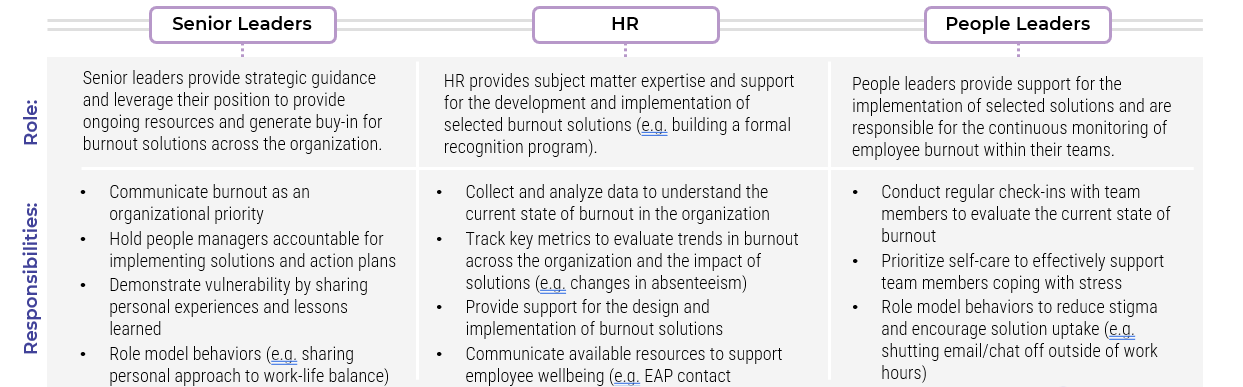 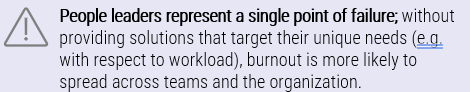 Gather existing internal data to assess the current state of burnoutConduct the Mini Z Burnout Inventory (see section Evaluating Burnout of the Individual Employee)Evaluating Burnout of the Individual EmployeeIn order to determine the pervasiveness of burnout across disciplines within the Health Center, the Health Center utilizes the Mini Z burnout survey (appendix A).OverviewThe Mini Z survey is a brief validated tool developed for use in medical providers (physicians and advanced practice providers) and has been adapted for use in nurses, residents, medical students, executive leaders, and teams both inside and outside of healthcare.The Mini Z is comprised of two subscales, satisfaction and stress, that are related to burnout and would therefore predict employees who may be experiencing burnout.• Subscale 1: (Satisfaction) → Satisfaction (Q1), Burnout (Q2), Values (Q3) Teamwork (Q4)The four questions in this subscale focus on positive features of a healthy workenvironment including alignment of values with institutional leadership and a sense of teamwork in the workplace. High measures on these two are often linked with high satisfaction and low burnout scores.• Subscale 2: (Stress) → Stress (Q5), EMR at home (Q6), Documentation time (Q7), Chaos (Q8)The four questions in this subscale describe the lack of work-place control related to EMR use, pressured time for documentation and a chaotic work environment. Poor scores on these four questions are related to high stress scores and high burnout.Individual questions (except Question 2) have not been validated as stand-alone measures of either outcomes or drivers of burnout and should not be used independently from the entire survey.Implementation The Health Center surveys all employees biannually via an anonymous online survey tool.  Outside of department and clinic name, no identifying information is collected.  Surveys are evaluated by department and clinic location to best inform global and localized interventions.  EvaluationEvaluation of departmental stress and satisfaction should be conducted on all 3 domains:Overall score: Add all points from the 10 items for a total score, range 10-40 points.A score >=20 is considered representative of a joyful work environment.Satisfaction scale: Add all points from Q1, Q2, Q3, Q4, range 4-25 points. A score >=20 is considered a highly supportive environment. Stress scale: Add all points from Q5, Q6, Q7, Q8, range 4-25 points. A score >=20 is considered a low stress environment with reasonable EMR pressures.
Adapted from the Institute for Professional Worklife, the Health Center provides survey feedback to department leaders by job class and clinic location. The Health Center utilizes the following Mini Z templates from the Institute for Professional Worklife:Appendix B: Leadership report of survey resultsAppendix C: Employee newsletter report of survey resultsAppendix D: Steering ReportIntervention (modified from McLean and Company research, “Extinguish Organizational Burnout.”)Analyze available data and identify high priority segments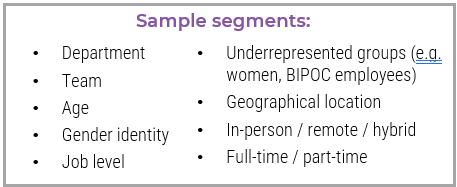 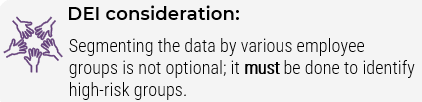 Conduct focus groups with high priority segments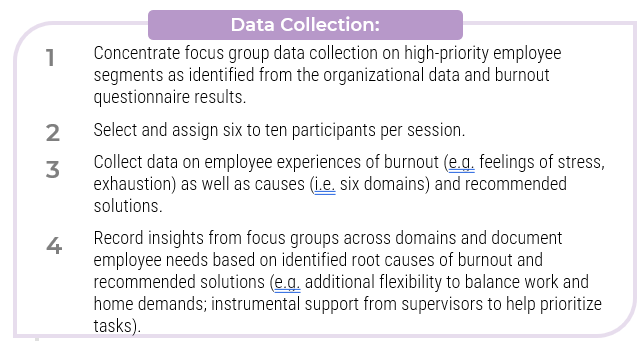 Identify burnout priority areas: see Appendix EDevelop solutions to address root causes of burnout: see Appendix EPrioritize solutions based on:Impact: Implementation of the proposed solution will have (minimal, moderate, significant) impact on the current state of burnout and will (slightly, moderately, critically) address root causes of organizational and group level burnout.  Effort: investment and time(Minimal, Some, Significant) investment (i.e., time, money, people) is requiredThe solution can be implemented in a (short, moderate, longer) time-period.Identify stakeholders 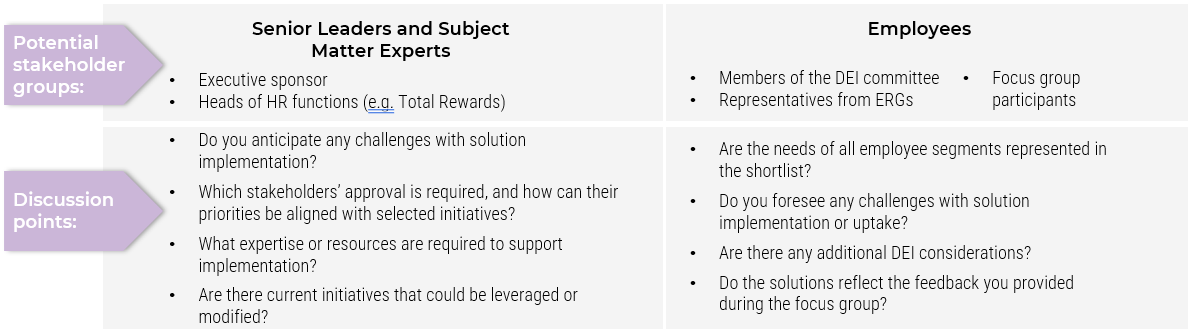 Outline the change management process 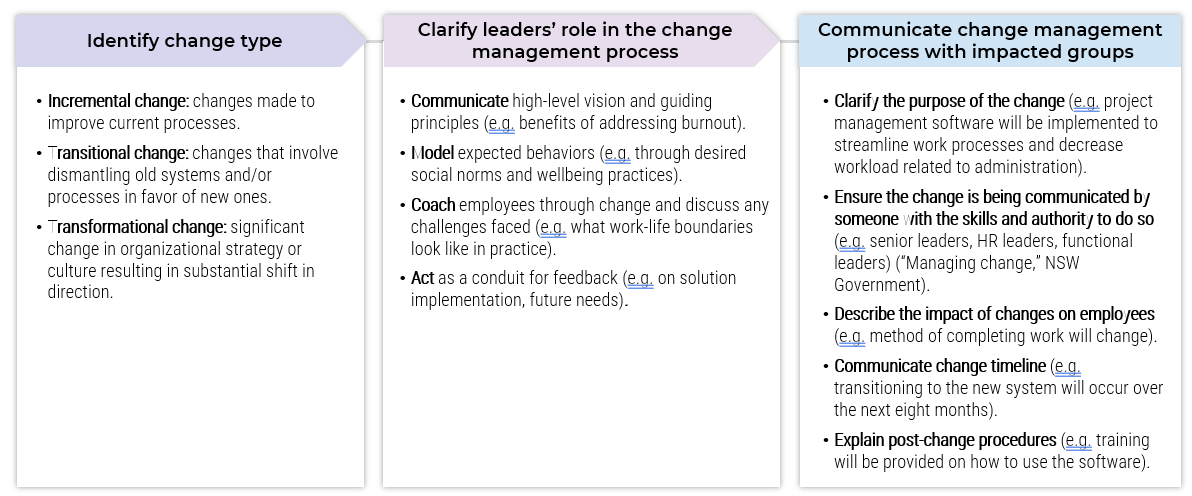 Determine accountability structure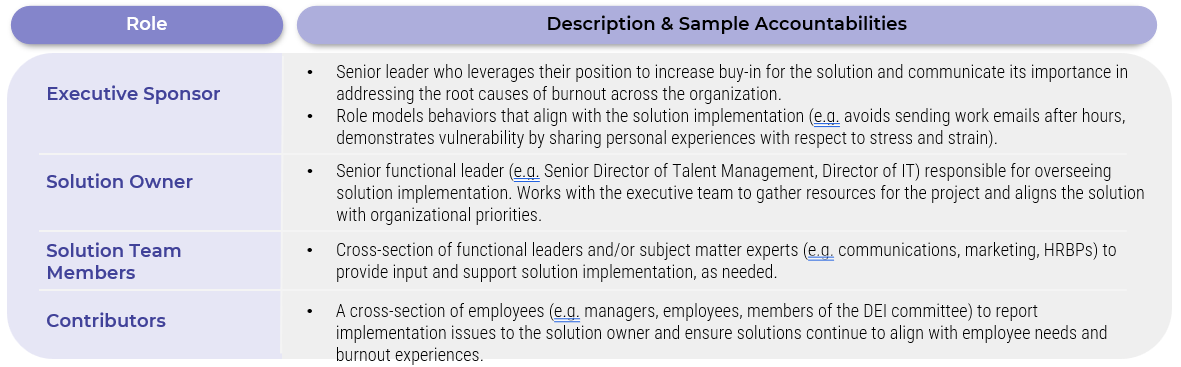 Organizational Programs to Combat Burnout and Promote WellbeingThe Health Center employees the following strategies to promote wellbeing and mitigate burnout in the workplace:Employee Wellbeing CommitteeThe Health Center is committed to ongoing evaluation of employee burnout and intervention to address the root causes.  The Employee Wellbeing Committee conducts biannual burnout evaluations allowing the Health Center to proactively identify challenges, intervene, and assess the impact of the strategies implemented.  Support ProgrammingGroup SupportThe Health Center provides on-site, peer lead, group support initiatives to provide a safe and confidential space for the processing of workplace challenges and vicarious trauma.  Peer support groups are held monthly on the [first/second/third/fourth] [Day of week] on the month during the first hour of regularly scheduled clinic.  Participants may join in person or remotely, and schedules are blocked from patient care at this time.  Productivity adjustments are made to account for this wellness hour.Peer SupportThe Health Center provides a confidential peer-support connect line.  Supported by members of the Wellness Committee, employees may contact a work peer in times of distress and need.  The role of the peer support worker is to listen and provide empathy.  This is not a crisis intervention or therapeutic encounter.  Should a greater need be identified, Peers will navigate workers to additional organizational resources.Health Center Provided External ResourcesEmployee Assistance ProgramThe Health Center employees an EAP service to provide short-term therapeutic services to our employees.  EAP services are actively discussed in monthly department meetings, and signage is present in all employee break spaces.  Managers are trained on the Health Center’s EAP services as part of their leadership training, and are encouraged to actively utilize the service for themselves and to refer their employees as needed.Wellness Support ToolsThe Health Center provides free access for employees to digital app-based wellness tools.  The Health Center recognizes the stigma associated with burnout, and employee concerns related to conveying their personal needs.  To mitigate this barrier to seeking support, the digital app program provides anonymity to employees who can then access support 24-7 based on their individual needs.  Dedicated Leadership Development ProgrammingEnabling current and future leaders with the necessary skillset to feel competent and confident in their role is essential to identifying and mitigating burnout and promoting employee wellbeing.  To do so effectively, the Health Center proactively enrolls aspiring and newly promoted leaders for short-term intensive leadership development programming while providing the necessary workload decrease to ensure participation in such programming does not lead to burnout of the participant  The intention of such programming includes, but is not limited to, the development of  communication skills, development of understanding and insights into team dynamics, and effective intervention strategies.  Team-based CareTo accomplish the primary benefits of team-based care, the Health Center strives to optimize team composition.  Truly optimized TBC requires:Evaluation of the patient population to determine the appropriate configuration of the interdisciplinary teamDetermination of appropriate staffing structures to support that patient populationClearly defined roles and responsibilities that ensure the ability to work to the top of license, while not assigning tasks that exceed these competenciesAppendix AMini Z survey 2.0 (for individual scoring)For questions 1-10, please indicate the best answer. (Numeric score indicated by number next to response.)1. Overall, I am satisfied with my current job:	5=Agree strongly	4=Agree      3=Neither agree nor disagree     2=Disagree     1=Strongly disagree            2. Using your own definition of “burnout”, please choose one of the numbers below: 5=I enjoy my work. I have no symptoms of burnout.		
4= 
3=I am beginning to burn out and have one or more symptoms of burnout, e.g. emotional exhaustion. 
2= 
1=I feel completely burned out. I am at the point where I may need to seek help.  
*If you select 1 or 2, please consider seeking assistance – call your insurance provider or employee assistance plan (EAP)3. My professional values are well aligned with those of my clinical leaders:5=Agree strongly	4=Agree      3=Neither agree nor disagree     2=Disagree     1=Strongly disagree4. The degree to which my care team works efficiently together is:1=Poor		2=Marginal		3=Satisfactory		4 =Good	5 =Optimal   5.  My control over my workload is:   1 = Poor	   2 = Marginal		   3 = Satisfactory	4 = Good		5 = Optimal 6. I feel a great deal of stress because of my job1=Agree strongly	2=Agree      3=Neither agree nor disagree       4=Disagree     5=Strongly disagree7. Sufficiency of time for documentation is:1 = Poor	2 = Marginal		3 = Satisfactory		4 = Good		5 = Optimal  8. The amount of time I spend on the electronic medical record (EMR) at home is:1=Excessive	2=Moderately high	3=Satisfactory	   4=Modest     	5=Minimal/none 9. The EMR adds to the frustration of my day:1=Agree strongly	2=Agree      3=Neither agree nor disagree     4=Disagree     5=Strongly disagree10. Which number best describes the atmosphere in your primary work area?Calm                                             Busy, but reasonable                        	             Hectic, chaotic 
5			4		3			2			1  11. Tell us more about your stresses and what we can do to minimize them:Total Score										Scoring your Mini Z: add the numbered responses from questions 1-10. Range 10-50 ( >= 40 is a joyful workplace).Subscale 1 (supportive work environment) = add the numbered responses to questions 1-5. Range 4-25  ( >= 20 is a highly supportive practice!).Subscale 2 (work pace and EMR stress) = add the numbered responses to questions 6-10. Range 4-25 
( >= 20 is an office with reasonable pace and manageable EMR stress!).Questions drawn mainly from the Physician Worklife Study, MEMO study, and Healthy Workplace study. The Mini Z was developed by Dr. Mark Linzer and team at Hennepin County Medical Center, Minneapolis MN. For more information please view our website: http://www.cpperesearch.org/Appendix BTemplate language for how to present Mini Z survey data to leader(s)Here is your department’s YEAR Provider Wellness Survey data. You are welcome to schedule an appointment with us if you like to discuss what you see. We would be happy to meet. If no scheduled meeting takes place, here are our suggestions about how to implement change based on the data:Look for trends compared to last yearSee if you’re comfortable with your results (low burnout, absence of chaos, good teamwork, reasonable EMR related stress, …)Here are things that have been found to be helpful with the data in the past:If stress or burnout is high, look for the reason(s), check: control over workload, time for documentation, work atmosphere, teamwork, values alignment and EMR at home scoreIf values alignment with leaders is low, consider having a specific values discussion with your department (who can help with this – you, a different group, let the reader know)If control over workload is poor or marginal, ask your staff what would be a good way to address this (sometimes the answer is easier than you suspect, like giving more schedule flexibility at certain times of the day), or you can use the data to show executive leaders and advocate for changes that would benefit your departmentIf documentation time pressure is high, partner with IT (provide a contact name, email or phone number to make it easy to access services). Can dedicate an entire meeting to this topic and invite IT to attend to share tips & tricksIf work atmosphere (work pace, or chaos) is a challenge, one way to address this is reimagine the work space – try to decrease number of people in the area at one time or limit in/out trafficMental health resources: Employee Assistance Program: 1-800-xxx-xxxx, the National Suicide Helpline: 800-273-8255, and other resources….We do report to the (insert name of Executive Leader overseeing wellness program) and we hope it’s ok if we advocate for you with respect to the findings for your departmentPlease be sure to reach out to us for help if you are concerned about your providers experiencing burnout. We’re always here to help. 
Sign your name/group name (e.g. Your Provider Wellness Committee)References with links to articles:
A Cluster Randomized Trial of Interventions to Improve Work Conditions and Clinician Burnout in Primary Care: Results from the Healthy Work Place (HWP) Study - evidence based interventions Worklife and Wellness in Academic General Internal Medicine: Results from a National Survey - how to portray data; benchmarks for General Internal Medicine and Hospital MedicineJoy In Medical Practice: Clinician Satisfaction in the Healthy Work Place Trial- clinician satisfaction
Characteristics of Health Care Organizations Associated With Clinician Trust Results From the Healthy Work Place Study – measuring trust in the organizationEvaluation of Work Satisfaction, Stress, and Burnout Among US Internal Medicine Physicians and Trainees - Internal Medicine data and gender differencesAppendix C 202X Employee Wellness Survey ResultsWe are pleased to share the results of the 202X Provider Wellness Survey. Add the parameters for who was invited to take the survey, example: Providers (physicians and advanced practice providers from all hospital departments) employed for more than 6 months at 0.5+ FTE in (MONTH) 202X were invited to participate. The survey was administered in (MONTH), 202X.On the back are the results of the 10 survey questions, along with the previous three years’ responses (or whatever amount of data you have/want to share).Response Rate (xxxx/xxxx providers) = XX%Respondents:xxxx physicians,xxx advanced practice providers, xxx self-identified “other” providers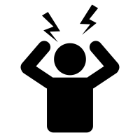 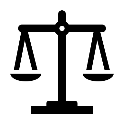 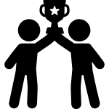 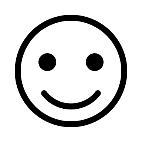 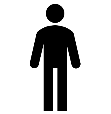 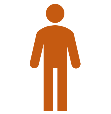 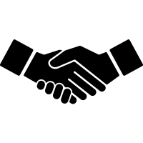 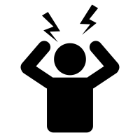 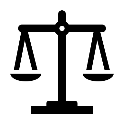 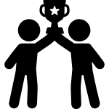 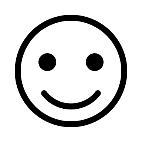 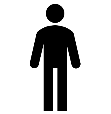 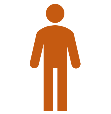 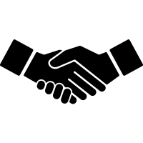 See next page (over) for full results *National data suggests these may be optimal targets.Appendix DEmployee Wellness Annual Comparison Steering Report*National data suggests these may be optimal targetsAppendix EExample:ReferencesPatel, R. S., Sekhri, S., Bhimanadham, N. N., Imran, S., & Hossain, S. (2019). A review on strategies to manage physician burnout. Cureus, 11(6). https://doi.org/10.7759/cureus.4805Physician burnout. (n.d.). Retrieved February 15, 2021, from http://www.ahrq.gov/prevention/clinician/ahrq-works/burnout/index.htmlA crisis in health care: A call to action on physician burnout. (n.d.). Retrieved from https://psnet.ahrq.gov/issue/crisis-health-care-call-action-physician-burnoutAgarwal, S. D., Pabo, E., Rozenblum, R., & Sherritt, K. M. (2020). Professional dissonance and burnout in primary care: A qualitative study. JAMA Internal Medicine, 180(3), 395–401. https://doi.org/10.1001/jamainternmed.2019.6326McLean and Company. (n.d.). Plan to Extinguish Organizational Burnout: Where there’s smoke, there’s fire – use a systems approach to evaluate, address, and minimize employee burnout. Retrieved from https://go.mcleanco.com/organizational-burnout-g?source=google&medium=cpc&creative=617392886055&keyword=organizational%20burnout&matchtype=b&network=s&device=c&campaign=%7bcampaign%7d&utm_source=google&utm_medium=cpc&utm_term=organizational%20burnout&utm_campaign=%7bcampaign%7d&utm_content=%7badgroup%7d&_bt=617392886055&_bk=organizational%20burnout&_bm=b&_bn=s&gclid=EAIaIQobChMIgNap-dL2-QIV8IlaBR3PuQHIEAAYASAAEgIcF_D_BwE Root Causes of BurnoutBurnout FactorWorkloadRequests to take on additional workDemands to complete work fasterFairness and EquityUnhealthy workplace culture (gossip, ‘isms, office politics, office bullies)Supervisor and Coworker RelationshipsLack of supportive managers and coworkersRole Clarity and AutonomyMicromanagementExcessively monitored Recognition and Rewards Lack of work recognitionEmployee and Organizational Value AlignmentPoor connection to organizational culture and purpose leads to 11x greater likelihood of burnoutWorkforce DataAbsenteeism (sick days, leaves of absence)High performance turnover, voluntary turnover ratesEmployee ExperienceOvertimeEngagement dataExit interview feedbackWellbeingParticipations rates of current wellbeing initiatives Qualitative employee feedback ScoreQuestion (responses reported here)2017201820192020Data Targets* & commentsOverall satisfied with job (agree, strongly agree)xx%xx%xx%xx%>80% satisfiedGreat deal of stress due to job(agree, strongly agree)xx%xx%xx%xx%<30% stressedBurnout is a long term reaction to stress, pay attention to stress this year or it could result in higher burnout next year.Symptoms of burnout (definitely, won’t go away, completely)xx%xx%xx%xx%<20% burned outControl over workload(poor, marginal)xx%xx%xx%xx%<25% poor controlTime for documentation (poor,marginal)xx%xx%xx%xx%<25% time pressuredWork atmosphere description(very busy, hectic-chaotic)xx%xx%xx%xx%<40% chaoticProfessional values alignment with dept. leaders (agree, strongly agree)xx%xx%xx%xx%>80% alignedDegree patient care team works efficiently together(satisfactory, good, optimal)xx%xx%xx%xx%>80% with efficient teamworkAmount of time spent on EMR at home (moderate, high, excessive)xx%xx%xx%xx%<20% moderate high or excessive EMR time at homeEncounter negative experiences due to genderand/or race (frequently, fairly often)(not asked)xx%x% (gender)x% (race)x% (gender)x% (race)These correlate with burnout, low teamwork and lack of valuesalignmentOpen-Ended Feedback SummarySummarize top themes from open ended comment. Be sure no individual or departments can be identified.Don’t need direct quotes, just themes, both positive and negative, that improve understanding of the quantitative data.Next StepsShare how/where the data will be shared (in meetings, on an internal website), who will see it (leaders, managers, front line staff), what plans there are for using it (annual plans, incentive plans, CQI plan for dept., etc.).Add a contact person for obtaining more information (“please feel free to contact…”)2016 (n=24/49, 49% response rate)2017 (n= 27/47, 57% response rate)Targets*Targets*MD1818APP69Other00Overall satisfied with job (Agree, Strongly agree)57%67%>80% satisfied>80% satisfiedGreat deal of stress because of my job (Agree, Strongly agree)65%70%<30% stressed<30% stressedSymptoms of burnout (Definitely, Won’t go way, Completely)  35%56%<20% burned out<20% burned outControl over workload (Poor, Marginal)36%59%<25% poor control<25% poor controlTime for documentation (Poor, Marginal)9%0%<25% time pressured<25% time pressuredWork atmosphere description (Very busy, Hectic-chaotic)64%74%<40% chaotic<40% chaoticProfessional values well aligned with department leaders (Agree, Strongly agree)68%70%>80% aligned>80% alignedDegree patient care team works efficiently together (Satisfactory, Good, Optimal)55%67%>80% with efficient teamwork>80% with efficient teamworkAmount of time spent on EMR at home (Moderate, High, Excessive)0%0%<20% excessive EMR at home<20% excessive EMR at homeProficiency with EMR use (Satisfactory, Good, Optimal)96%100%>90% proficient>90% proficientPriority AreaOrganizational/group level(s)GoalMetricSolutionRoot cause 1Root cause 2Root cause 3Priority AreaOrganizational/group level(s)GoalMetricSolutionWorkload: lack of time to complete tasksFinance department Women in management roles Reduce overtime worked among identified groups by 20% over the next two yearsPercentage of overtime workedNumber of emails sent after hoursAbsenteeism rate Turnover rateNo email outside of work hours policyExplore project management software to streamline work processes and minimize workloadRewards and Recognition: Official recognition programs not in place; employee wins are not celebratedOrganization-wideIncrease employee engagement rewards and recognition driver scores by 30% over the next 12 months     Employee engagement rewards and recognition driver scoresCreate a recognition programEncourage managers to develop informal recognition programs for their teamsRole Clarity and Autonomy: Role expectations are not clearly communicated to employees Entry level roles in HRRemote employeesIncrease managers’ average People Leadership competency score to “Meets Expectations” over the next 18 monthsPercentage of employees with independent development plans (IDPs) completed Employee engagement learning and development driver scoresUpdate job descriptions for entry-level roles in the HR department Revise manager training to improve onboarding for remote employees